CAMARA MUNICIPAL DE SANTA BRANCA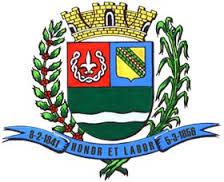 SECRETARIA DE FINANÇAS - CNPJ.01.958.948/0001-17PCA AJUDANTE BRAGA 108 CENTRO SANTA BRANCAData: 19/10/2017 13:19:33Transparência de Gestão Fiscal - LC 131 de 27 de maio 2009	Sistema CECAM (Página: 1 / 2)Empenho	Processo	CPF/CNPJ	Fornecedor	Descrição	Mod. Lic.	Licitação	Valor Empenhado	Valor Liquidado	Valor PagoMovimentação do dia 02 de Outubro de 201701.00.00 - PODER LEGISLATIVO01.01.00 - CAMARA MUNICIPAL01.01.00 - CAMARA MUNICIPAL01.01.00.01.000 - Legislativa01.01.00.01.31 - Ação Legislativa01.01.00.01.31.0001 - MANUTENÇÃO DA CAMARA01.01.00.01.31.0001.2001 - MANUTENÇÃO DA CAMARA01.01.00.01.31.0001.2001.33903001 - COMBUSTÍVEIS E LUBRIFICANTES AUTOMOTIVOS01.01.00.01.31.0001.2001.33903001.0111000 - GERAL01.01.00.01.31.0001.2001.33903007 - GÊNEROS DE ALIMENTAÇÃO01.01.00.01.31.0001.2001.33903007.0111000 - GERALrefere-aos abastecimentos de gasolina comum nos veiculos da camara munici pal no mes de setembro de 2017, refere -se aos abastecimentos de gasolina comum nos veiculos da camara mun icipal no mes de setembro de 2017311	0/0	019.714.857/0001-00	439 - FABRICA DE GELO STA BRANCA LTDA ME	, galao de agua mineral 20 litros	DISPENSA D	/0	0,00	32,00	0,0001.01.00.01.31.0001.2001.33903699 - OUTROS SERVIÇOS DE PESSOA FÍSICA01.01.00.01.31.0001.2001.33903699.0111000 - GERAL01.01.00.01.31.0001.2001.33903905 - SERVIÇOS TÉCNICOS PROFISSIONAIS01.01.00.01.31.0001.2001.33903905.0111000 - GERALrefere-se ao adiantamento de numerario para as despesas de viagem do Vereador Helcio Luis a cidade de são paulo na assembleia legislativa no dia 19 de setembro de 2017, refere -se ao adiantamento de numerario para as despesas com viagem da ver	eadoraJuliana e Assessor Sergio  a cidade de são paulo na assenbleia leg	islativa no dia04/10/2017 para reuniao com dep Andre do Prado01.01.00.01.31.0001.2001.33903957 - SERVIÇOS DE PROCESSAMENTO DE DADOS01.01.00.01.31.0001.2001.33903957.0111000 - GERAL227	0/0	000.593.710/0001-72	338 - ADENIRA BARRETO ME	DISPENSA D	/0	0,00	190,00	0,00CAMARA MUNICIPAL DE SANTA BRANCA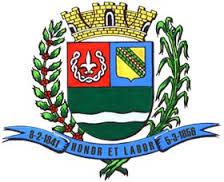 SECRETARIA DE FINANÇAS - CNPJ.01.958.948/0001-17PCA AJUDANTE BRAGA 108 CENTRO SANTA BRANCAData: 19/10/2017 13:19:33Transparência de Gestão Fiscal - LC 131 de 27 de maio 2009	Sistema CECAM (Página: 2 / 2)Empenho	Processo	CPF/CNPJ	Fornecedor	Descrição	Mod. Lic.	Licitação	Valor Empenhado	Valor Liquidado	Valor Pagoempenho global para pagamento dos serviços de manutenção do modu lo E-Sic sistema eletronico de informação ao cidadão duarente exercicio de 2017 conforme contrato01.01.00.01.31.0001.2001.33903959 - SERVIÇOS DE ÁUDIO, VÍDEO E FOTO01.01.00.01.31.0001.2001.33903959.0111000 - GERAL01.01.00.01.31.0001.2001.33903995 - MANUTENÇÃO E CONSERVAÇÃO DE EQUIPAMENTOS DE PROCESSAMENTO DE DADOS01.01.00.01.31.0001.2001.33903995.0111000 - GERAL10	0/0	003.083.597/0001-73	58 - COMPUTAÇÃO E ARTE SERV.DE INF.LTDASUBTOTALTOTALMODALIDADES DE LICITAÇÃOCO-C - CONVITE / COMPRAS/SERVIÇOSCONC - CONCURSO PÚBLICOCO-O - CONVITE / OBRASCP-C - CONCORRÊNCIA PUBLICA / COMPRAS/SERVIÇOSCP-O - CONCORRÊNCIA PUBLICA / OBRASDISP - DISPENSAIN-G - INEXIGIBILIDADEIS-C - ISENTO DE LICITAÇÕES / COMPRAS/SERVIÇOSIS-O - ISENTO DE LICITAÇÕES / OBRASPR-E - PREGAO ELETRÔNICOPR-G - PREGAO PRESENCIALTP-C - TOMADA DE PREÇOS / COMPRAS/SERVIÇOSTP-O - TOMADA DE PREÇOS / OBRASSANTA BRANCA, 02 de Outubro de 2017EVANDRO LUIZ DE MELO SOUSA1SP147248/0-8CHEFE DA COORD FINANCEIRA3120/0065.954.984/0001-95219- ARNALDO MICHELLETTI JUNIOR3160/0062.743.422/0001-04214- AUTO POSTO ROGEPEL LTDADISPENSA D/00,00461,010,00DISPENSA D/0160,26160,260,002690/0101.254.478-84257 - SERVIDOR MUNICIPAL2920/0101.254.478-84257 - SERVIDOR MUNICIPAL3040/0101.254.478-84257 - SERVIDOR MUNICIPAL3230/0101.254.478-84257 - SERVIDOR MUNICIPAL, refere -se ao adiantamento de numerario para as despesas com viagem dos ve, refere -se ao adiantamento de numerario para as despesas com viagem dos vereadoresValdemar e Helcio  a cidade de são paulo na assembleia legislativano dia 29 de agostono dia 29 de agostoem audiencia com deputado andre do prado, refere -se ao adiantamento de numeriario para as despesas com vaigem dos v, refere -se ao adiantamento de numeriario para as despesas com vaigem dos vereadoresEder, João e Helcio a cidade de São Paulo  no dia 05.09.2017 na Assembleia Legislativasembleia Legislativapara reuniao do Deputado Andre do PradoOUTROS/NÃO/0-7,70-7,70-7,70OUTROS/NÃO/0-14,58-14,58-14,58OUTROS/NÃO/0-48,40-48,40-48,40OUTROS/NÃO/0200,00200,000,002460/0   000.626.646/0001-8934 - CECAM CONS ECON. CONT E ADM. MUN. S   , empenho global para pagamentos dos serviços prestados nas areas     contabil, pessoal,    CONVITE02/20140,006.603,326.603,32patrimonio, controle interno e processo legislativo conforme contr ato1470/0   026.861.284/0001-02477 - PAULO TEODORO DA SILVA, empenho global para pagamento das parcelas de transmissão das se ssoes ordinarias daDISPENSA D/00,00785,000,00camara municipal via radio sb 106,3 fm  durante exercicio de 2017 conforme contrato, Emepnho global para pagamento dos serviços de manutenção, reparos, instalaçoes,DISPENSA D/00,00600,00600,00formataçoes,  de equipamentos de informatica conforme contrato--------------------------------------------------------------------------------------------------------------289,588.960,917.132,64------------------------------------------------------------------289,588.960,917.132,64